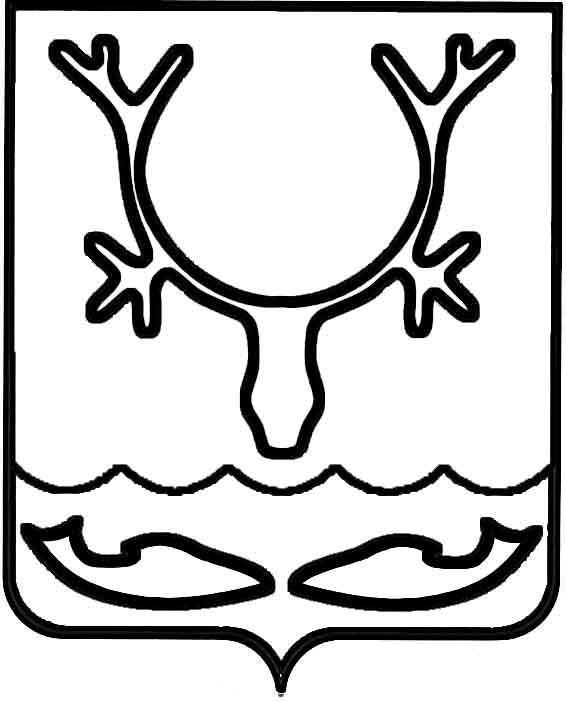 Администрация муниципального образования
"Городской округ "Город Нарьян-Мар"ПОСТАНОВЛЕНИЕО внесении изменения в постановление Администрации МО "Городской округ "Город Нарьян-Мар" от 31.01.2019 № 117 В соответствии с частью 4 статьи 78.1 Бюджетного кодекса Российской Федерации, частью 11 статьи 27 Федерального закона от 06.10.2003 № 131-ФЗ
"Об общих принципах организации местного самоуправления в Российской Федерации", пунктом 33 статьи 6 Устава муниципального образования "Городской округ "Город Нарьян-Мар" Администрация муниципального образования "Городской округ "Город Нарьян-Мар" П О С Т А Н О В Л Я Е Т:Внести в постановление Администрации МО "Городской округ "Город Нарьян-Мар" от 31.01.2019 № 117 "Об утверждении Порядка предоставления территориальным общественным самоуправлениям на конкурсной основе грантов 
в форме субсидий на реализацию социально значимых проектов, направленных
на развитие территориального общественного самоуправления" следующее изменение:1.1. В приложении 6 в таблице "Оценка заявки" строку "Привлечение внебюджетных средств для реализации социально значимого проекта" изложить
в следующей редакции:"".2.	Настоящее постановление вступает в силу после его официального опубликования.10.03.2022№2893Привлечение внебюджетных средств для реализации социально значимого проекта0 - отсутствует софинансирование;1 - до 10% от запрашиваемой суммы гранта;10 - 10% и более от запрашиваемой суммы грантаГлава города Нарьян-Мара О.О. Белак